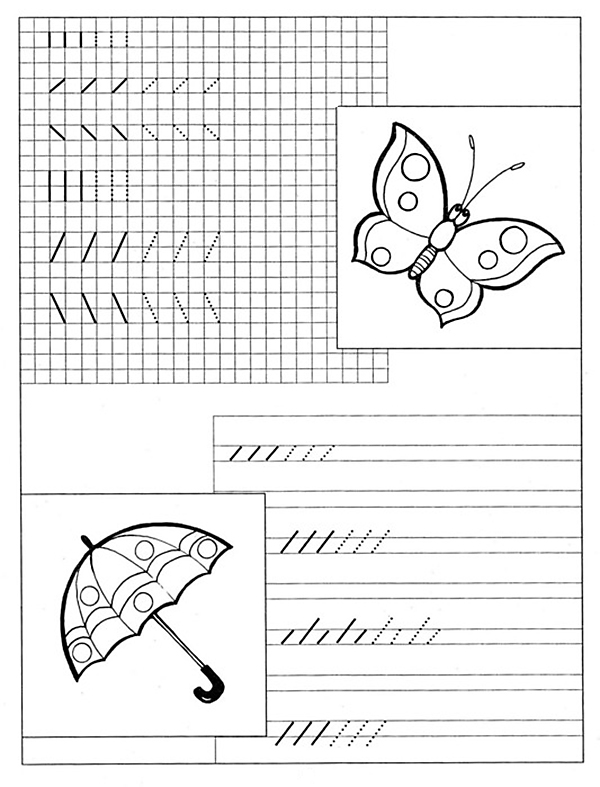 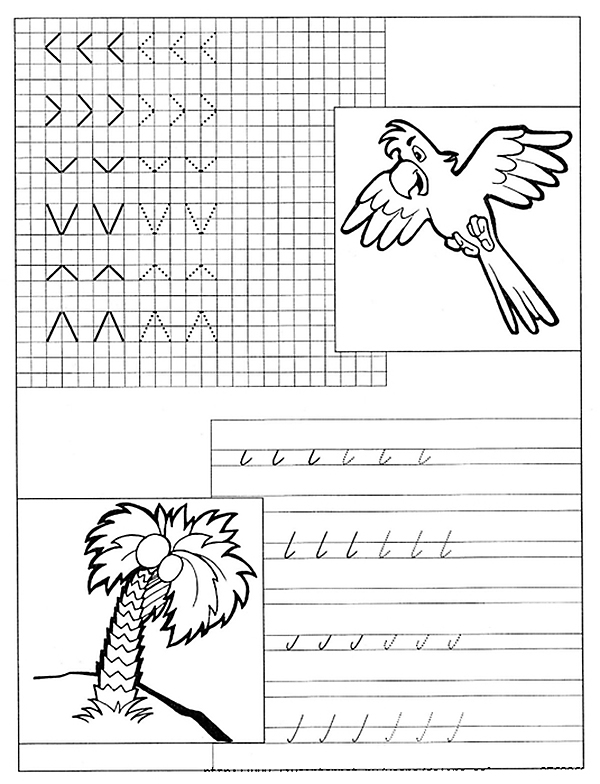 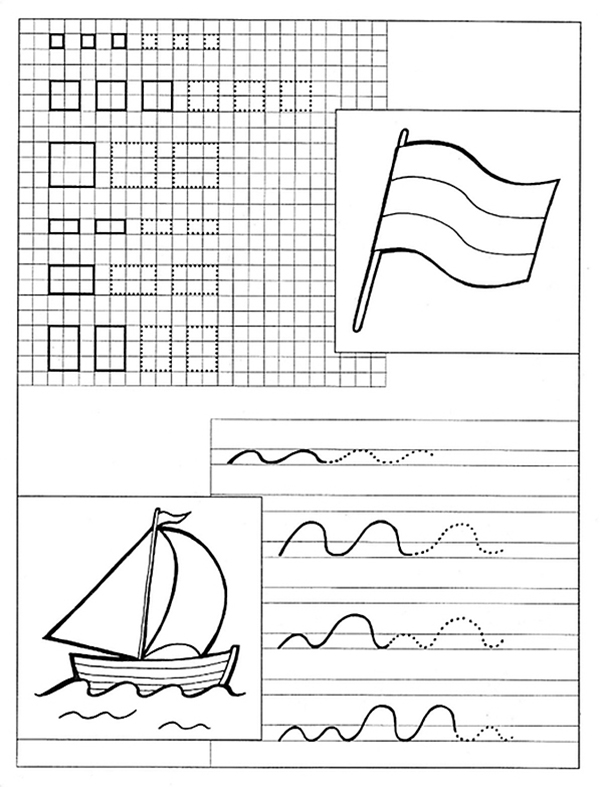 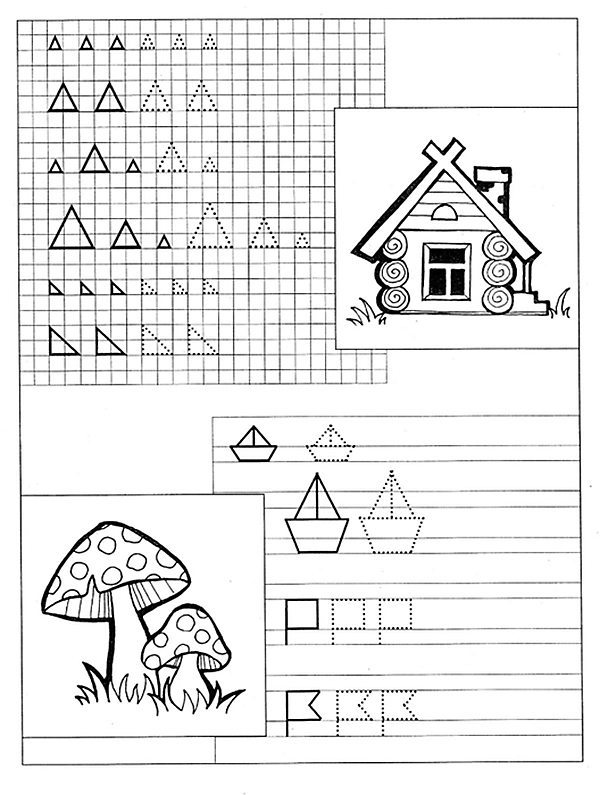 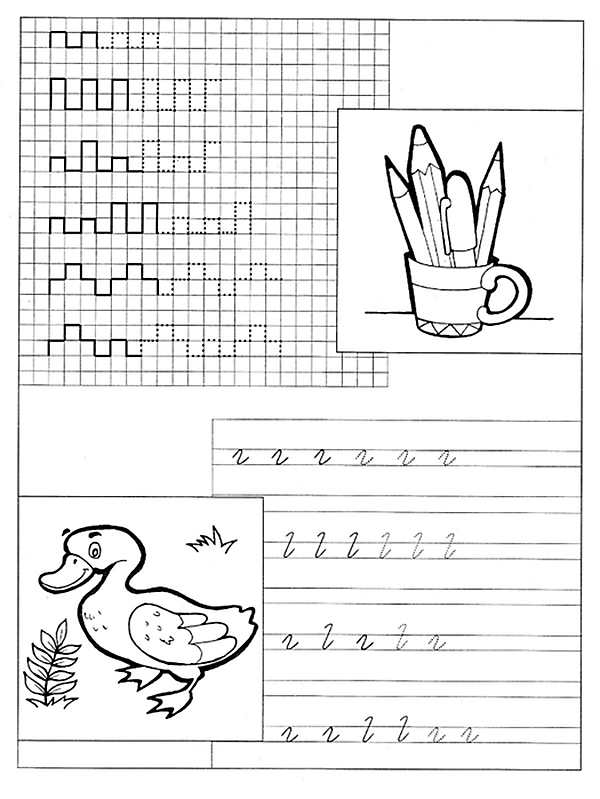 См. другие задания на http://детский-мир.net/Раскраски/40/688/